MINISTERSTVO ŠKOLSTVA SLOVENSKEJ REPUBLIKY,SLOVENSKÁ ASOCIÁCIA UNIVERZITNÉHO ŠPORTU,ÚSTAV TELESNEJ VÝCHOVY A ŠPORTU UPJŠ V KOŠICIACHusporiadaCELOSLOVENSKÉ FINÁLE UNIVERZÍT SR  VO FUTSALE -  2011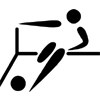 Termín :      18. – 19. mája 2011Miesto :       Infinity aréna KošiceZačiatok :    18. mája 2011 o 14,45 hod. Časový rozpis :   18. mája – 14,45 – slávnostné zahájenie                                                   15,00 – 1. zápas, 15,50 – 2. zápas, 16,40 – 3. zápas                                 19. mája -   9,30 – 4. zápas, 10,20 – 5. zápas, 11,10 – 6. zápas                                                   12,00 – vyhodnotenie, odovzdávanie cien.   Účastníci  :   	       Víťazi regiónov SR   Bratislava :                  Univerzita Komenského v BratislaveZápadoslovenský :      Univerzita J. Selyeho v Komárne  Stredoslovenský :        Žilinská univerzita v ŽilineVýchodoslovenský :    Univerzita Pavla Jozefa Šafárika v Košiciach  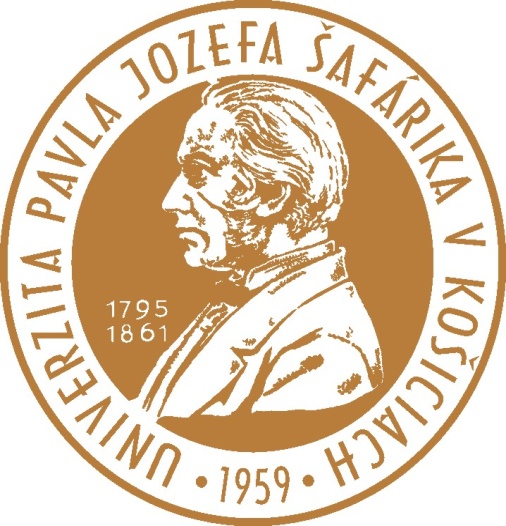 PRÍĎTE POVZBUDIŤ SVOJICH SPOLUŽIAKOV A KOLEGOV !!!